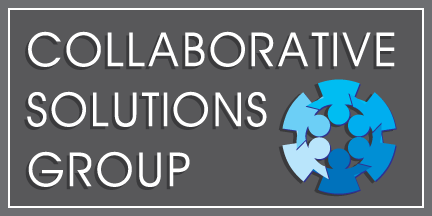 - DISC Broken Down -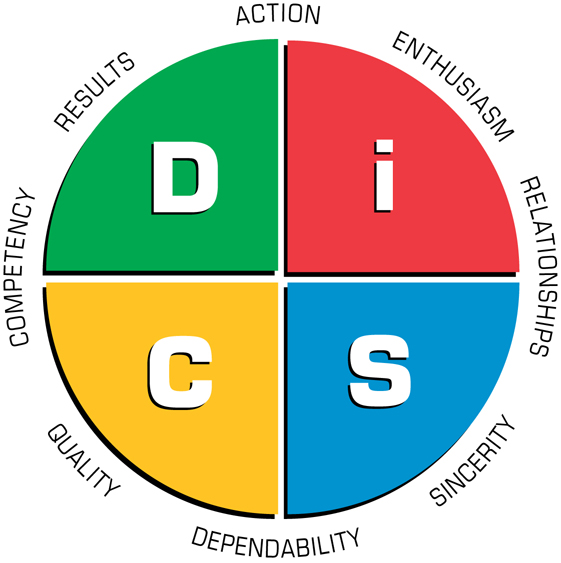 D – Stands for Dominance.  People with this style are results oriented, like to challenge the status quo and take action.I – Stands for Influence.  People with this style are enthusiastic.  They enjoy collaboration as well as taking action.S – Stands for Steadiness.  People with an S style tend to support those around them.  They thrive on collaboration as well as a stable environment.C – Stands for Contentiousness (I know, it’s a tough one, eh?).  I had to practice saying that one several times before facilitating my first DiSC workshop!  Anyways, the C style strives for accuracy.  Although the like a challenge, they appreciate the need for stability.